АННОТАЦИЯ рабочей программы дисциплиныТравматология и ортопедия по направлению подготовки 31.08.66. Травматология и ортопедия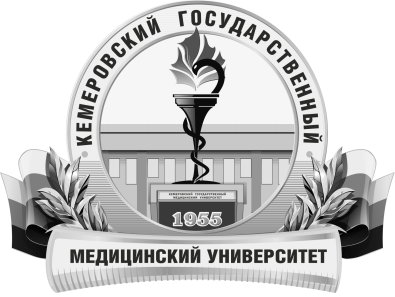 КЕМЕРОВСКИЙ ГОСУДАРСТВЕННЫЙ МЕДИЦИНСКИЙ УНИВЕРСИТЕТКафедра Анестезиологии, реаниматологии, травматологии и ортопедииТрудоемкость в часах / ЗЕ1008/28Цель изучения дисциплиныподготовка квалифицированного врача-специалиста травматолога-ортопеда,  обладающего системой универсальных и профессиональных компетенций, способного и готового к самостоятельной профессиональной деятельности с учетом потребностей органов практического здравоохранения преимущественно в условиях: первичной медико-санитарной помощи; неотложной; скорой, в том числе специализированной медицинской помощи; а также специализированной, в том числе высокотехнологичной, медицинской помощи.Место дисциплины в учебном планеБазовая  частьБлок 1Детская травматология и ортопедия, Костная онкология, Практика Травматология и ортопедия  УК-1, УК-2, УК-3, ПК-1, ПК-2, ПК-4, ПК-5, ПК-6, ПК-8, ПК-9, ПК-10Изучаемые темы1	Раздел 1. Общие вопросы травматологии и ортопедии1.1	Особенности методов обследованиятравматолого-ортопедических больных.  Заполнение истории болезни.1.2	История развития и становления травматологии-ортопедии в России. Современные научные школы травматологов –ортопедов России1.3	Основные методы диагностики больных с травмами и ортопедическими заболеваниями1.4	Комплексная система профилактики ортопедических заболеваний2	Раздел 2. Теоретические основы травматологии и ортопедии2.1	Травматический шок2.2	Синдром длительного раздавливания2.3	Жировая  эмболия 2.4	Тромбоэмболия2.5	Спинальный шок3	Раздел 3. Травмы3.1	Травмы позвоночника и спинного мозга3.2	Травмы грудной клетки3.3	Травмы живота и таза. Повреждения мочевого пузыря3.4	Травмы верхней конечности3.5	Травмы нижней конечности4	Раздел 4. Заболевания суставов и позвоночника4.1	Деформирующий остеоартроз тазобедренного сустава4.2	Деформирующий остеоартроз коленного сустава4.3	Продольное плоскостопие4.4	Поперечное плоскостопие. Вальгусное отклонение первого пальца стопы4.5	Спондилоартроз4.6	СпондилолистезВиды учебной работыКонтактная работа обучающихся с преподавателемАудиторная (виды):лекции;клинические практические занятия.Внеаудиторная (виды):консультации.Самостоятельная работаустная;письменная;– практическая.Форма промежуточного контролязачет